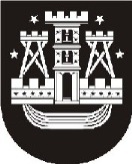 KLAIPĖDOS MIESTO SAVIVALDYBĖS MERASPOTVARKISDĖL KLAIPĖDOS MIESTO SAVIVALDYBĖS TARYBOS POSĖDŽIO SUŠAUKIMO2018 m. rugsėjo 6 d. Nr. M-52KlaipėdaVadovaudamasis Lietuvos Respublikos vietos savivaldos įstatymo 13 straipsnio 4 dalimi ir 20 straipsnio 2 dalies 1 punktu,šaukiu 2018 m. rugsėjo 13–14 d. 9.00 val. savivaldybės posėdžių salėje Klaipėdos miesto savivaldybės tarybos 42-ąjį posėdį.Darbotvarkė:1. Dėl Klaipėdos miesto savivaldybės tarybos 2018 m. vasario 21 d. sprendimo Nr. T2-30 „Dėl klasių ir mokinių skaičiaus savivaldybės bendrojo ugdymo mokyklose 2018–2019 mokslo metams nustatymo“ pakeitimo. Pranešėja L. Prižgintienė.2. Dėl Klaipėdos miesto savivaldybės tarybos 2016 m. gruodžio 22 d. sprendimo Nr. T2-296 „Dėl Priėmimo į Klaipėdos miesto savivaldybės bendrojo ugdymo mokyklas tvarkos aprašo patvirtinimo“ pakeitimo. Pranešėja L. Prižgintienė.3. Dėl festivalio „Europiada“ organizavimo Klaipėdoje 2020 metais ir pritarimo sutarties projektui. Pranešėja N. Laužikienė.4. Dėl pritarimo sutarties dėl didžiųjų burlaivių lenktynių organizavimo Klaipėdoje 2021 m. projektui. Pranešėja N. Laužikienė.5. Dėl Klaipėdos miesto savivaldybės 2017 metų biudžeto vykdymo ataskaitų rinkinio ir konsoliduotųjų finansinių ataskaitų rinkinio patvirtinimo. Pranešėja R. Kambaraitė. 6. Dėl didžiausio leistino valstybės tarnautojų ir darbuotojų, dirbančių pagal darbo sutartis, pareigybių skaičiaus Klaipėdos miesto savivaldybės kontrolės ir audito tarnyboje nustatymo. Pranešėja D. Čeporiūtė.7. Dėl Materialinės paramos teikimo tvarkos aprašo patvirtinimo. Pranešėja A. Liesytė.8. Dėl Klaipėdos miesto savivaldybės tarybos 2015 m. rugsėjo 24 d. sprendimo Nr. T2-263 „Dėl Klaipėdos miesto akademinių reikalų tarybos sudarymo ir jos nuostatų patvirtinimo“ pakeitimo. Pranešėja A. Andruškevičiūtė.9. Dėl pritarimo projekto „Viešosios erdvės prie buvusio „Vaidilos“ kino teatro konversija“ įgyvendinimui. Pranešėja E. Jurkevičienė.10. Dėl pritarimo projekto „Pėsčiųjų tako sutvarkymas palei Taikos pr. nuo Sausio 15-osios iki Kauno g., paverčiant viešąja erdve, pritaikyta gyventojams bei smulkiajam ir vidutiniam verslui“ įgyvendinimui. Pranešėja E. Jurkevičienė.11. Dėl turto perdavimo valdyti, naudoti ir disponuoti patikėjimo teise Klaipėdos „Verdenės“ progimnazijai. Pranešėjas E. Simokaitis.12. Dėl nekilnojamojo daikto pirkimo savivaldybės nuosavybėn. Pranešėjas E. Simokaitis.13. Dėl Klaipėdos miesto darnaus judumo plano patvirtinimo. Pranešėja M. Černiūtė-Amšiejienė.ParengėSavivaldybės tarybos ir mero sekretoriato vyriausioji specialistėVirginija Palaimienė, tel. 39 60 692018-09-06Savivaldybės merasVytautas Grubliauskas